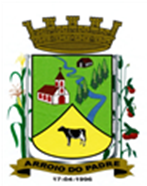 ESTADO DO RIO GRANDE DO SULMUNICÍPIO DE ARROIO DO PADREGABINETE DO PREFEITOLei 2.030, de 22 de abril de 2019.Dispõe sobre a inclusão de nova ação no anexo I - Programas, da Lei Municipal N° 1.861, de 28 de junho de 2017, Plano Plurianual 2018/2021.O Prefeito Municipal de Arroio do Padre, Sr. Leonir Aldrighi Baschi, faz saber que a Câmara de Vereadores aprovou e eu sanciono e promulgo a seguinte Lei:Art. 1° Fica criado a ação no anexo I - Programas, da Lei Municipal N° 1.861, de 28 de junho de 2017, que institui o Plano Plurianual 2018/2021, conforme o anexo I desta Lei.Art. 2° Servirão de cobertura para as despesas decorrentes da criação da nova ação, recursos financeiros provenientes do superávit financeiro verificado no exercício de 2018, no valor de R$ 58.000,00 (cinquenta e oito mil reais) na Fonte de Recurso: 0020 – MDE.Art. 3° Esta Lei entra em vigor na data de sua publicação. Arroio do Padre, 22 de abril de 2019. __________________________    Leonir Baschi    Prefeito MunicipalANEXO I – LEI 2.030/2019PROGRAMA:PROGRAMA:0403 - Manutenção e Desenvolvimento do Ensino Fundamental0403 - Manutenção e Desenvolvimento do Ensino Fundamental0403 - Manutenção e Desenvolvimento do Ensino Fundamental0403 - Manutenção e Desenvolvimento do Ensino Fundamental0403 - Manutenção e Desenvolvimento do Ensino Fundamental0403 - Manutenção e Desenvolvimento do Ensino Fundamental0403 - Manutenção e Desenvolvimento do Ensino Fundamental0403 - Manutenção e Desenvolvimento do Ensino Fundamental0403 - Manutenção e Desenvolvimento do Ensino Fundamental0403 - Manutenção e Desenvolvimento do Ensino FundamentalOBJETIVO:OBJETIVO:Criar as condições imprescindíveis para garantir uma educação básica de qualidade; Universalizar o ensino fundamental; Garantir atendimento educacional aos  alunos portadores de necessidades educativas especiais; Qualificar a oferta da educação de jovens e adultos; Garantir condições físicas e de segurança para as escolas municipais;  Garantir aos educandos o oferecimento de merenda escolar de qualidade; Assegurar a frequência dos educandos à escola, mediante a garantia de condições de acesso a estabelecimentos escolares, através de meios de transporte adequados; Assegurar equipamentos e material didático- pedagógico para as escolas municipais; Melhorar a gestão dos recursos humanos das escolas municipais; Qualificar a gestão do sistema Municipal de educação.Criar as condições imprescindíveis para garantir uma educação básica de qualidade; Universalizar o ensino fundamental; Garantir atendimento educacional aos  alunos portadores de necessidades educativas especiais; Qualificar a oferta da educação de jovens e adultos; Garantir condições físicas e de segurança para as escolas municipais;  Garantir aos educandos o oferecimento de merenda escolar de qualidade; Assegurar a frequência dos educandos à escola, mediante a garantia de condições de acesso a estabelecimentos escolares, através de meios de transporte adequados; Assegurar equipamentos e material didático- pedagógico para as escolas municipais; Melhorar a gestão dos recursos humanos das escolas municipais; Qualificar a gestão do sistema Municipal de educação.Criar as condições imprescindíveis para garantir uma educação básica de qualidade; Universalizar o ensino fundamental; Garantir atendimento educacional aos  alunos portadores de necessidades educativas especiais; Qualificar a oferta da educação de jovens e adultos; Garantir condições físicas e de segurança para as escolas municipais;  Garantir aos educandos o oferecimento de merenda escolar de qualidade; Assegurar a frequência dos educandos à escola, mediante a garantia de condições de acesso a estabelecimentos escolares, através de meios de transporte adequados; Assegurar equipamentos e material didático- pedagógico para as escolas municipais; Melhorar a gestão dos recursos humanos das escolas municipais; Qualificar a gestão do sistema Municipal de educação.Criar as condições imprescindíveis para garantir uma educação básica de qualidade; Universalizar o ensino fundamental; Garantir atendimento educacional aos  alunos portadores de necessidades educativas especiais; Qualificar a oferta da educação de jovens e adultos; Garantir condições físicas e de segurança para as escolas municipais;  Garantir aos educandos o oferecimento de merenda escolar de qualidade; Assegurar a frequência dos educandos à escola, mediante a garantia de condições de acesso a estabelecimentos escolares, através de meios de transporte adequados; Assegurar equipamentos e material didático- pedagógico para as escolas municipais; Melhorar a gestão dos recursos humanos das escolas municipais; Qualificar a gestão do sistema Municipal de educação.Criar as condições imprescindíveis para garantir uma educação básica de qualidade; Universalizar o ensino fundamental; Garantir atendimento educacional aos  alunos portadores de necessidades educativas especiais; Qualificar a oferta da educação de jovens e adultos; Garantir condições físicas e de segurança para as escolas municipais;  Garantir aos educandos o oferecimento de merenda escolar de qualidade; Assegurar a frequência dos educandos à escola, mediante a garantia de condições de acesso a estabelecimentos escolares, através de meios de transporte adequados; Assegurar equipamentos e material didático- pedagógico para as escolas municipais; Melhorar a gestão dos recursos humanos das escolas municipais; Qualificar a gestão do sistema Municipal de educação.Criar as condições imprescindíveis para garantir uma educação básica de qualidade; Universalizar o ensino fundamental; Garantir atendimento educacional aos  alunos portadores de necessidades educativas especiais; Qualificar a oferta da educação de jovens e adultos; Garantir condições físicas e de segurança para as escolas municipais;  Garantir aos educandos o oferecimento de merenda escolar de qualidade; Assegurar a frequência dos educandos à escola, mediante a garantia de condições de acesso a estabelecimentos escolares, através de meios de transporte adequados; Assegurar equipamentos e material didático- pedagógico para as escolas municipais; Melhorar a gestão dos recursos humanos das escolas municipais; Qualificar a gestão do sistema Municipal de educação.Criar as condições imprescindíveis para garantir uma educação básica de qualidade; Universalizar o ensino fundamental; Garantir atendimento educacional aos  alunos portadores de necessidades educativas especiais; Qualificar a oferta da educação de jovens e adultos; Garantir condições físicas e de segurança para as escolas municipais;  Garantir aos educandos o oferecimento de merenda escolar de qualidade; Assegurar a frequência dos educandos à escola, mediante a garantia de condições de acesso a estabelecimentos escolares, através de meios de transporte adequados; Assegurar equipamentos e material didático- pedagógico para as escolas municipais; Melhorar a gestão dos recursos humanos das escolas municipais; Qualificar a gestão do sistema Municipal de educação.Criar as condições imprescindíveis para garantir uma educação básica de qualidade; Universalizar o ensino fundamental; Garantir atendimento educacional aos  alunos portadores de necessidades educativas especiais; Qualificar a oferta da educação de jovens e adultos; Garantir condições físicas e de segurança para as escolas municipais;  Garantir aos educandos o oferecimento de merenda escolar de qualidade; Assegurar a frequência dos educandos à escola, mediante a garantia de condições de acesso a estabelecimentos escolares, através de meios de transporte adequados; Assegurar equipamentos e material didático- pedagógico para as escolas municipais; Melhorar a gestão dos recursos humanos das escolas municipais; Qualificar a gestão do sistema Municipal de educação.Criar as condições imprescindíveis para garantir uma educação básica de qualidade; Universalizar o ensino fundamental; Garantir atendimento educacional aos  alunos portadores de necessidades educativas especiais; Qualificar a oferta da educação de jovens e adultos; Garantir condições físicas e de segurança para as escolas municipais;  Garantir aos educandos o oferecimento de merenda escolar de qualidade; Assegurar a frequência dos educandos à escola, mediante a garantia de condições de acesso a estabelecimentos escolares, através de meios de transporte adequados; Assegurar equipamentos e material didático- pedagógico para as escolas municipais; Melhorar a gestão dos recursos humanos das escolas municipais; Qualificar a gestão do sistema Municipal de educação.Criar as condições imprescindíveis para garantir uma educação básica de qualidade; Universalizar o ensino fundamental; Garantir atendimento educacional aos  alunos portadores de necessidades educativas especiais; Qualificar a oferta da educação de jovens e adultos; Garantir condições físicas e de segurança para as escolas municipais;  Garantir aos educandos o oferecimento de merenda escolar de qualidade; Assegurar a frequência dos educandos à escola, mediante a garantia de condições de acesso a estabelecimentos escolares, através de meios de transporte adequados; Assegurar equipamentos e material didático- pedagógico para as escolas municipais; Melhorar a gestão dos recursos humanos das escolas municipais; Qualificar a gestão do sistema Municipal de educação.Criar as condições imprescindíveis para garantir uma educação básica de qualidade; Universalizar o ensino fundamental; Garantir atendimento educacional aos  alunos portadores de necessidades educativas especiais; Qualificar a oferta da educação de jovens e adultos; Garantir condições físicas e de segurança para as escolas municipais;  Garantir aos educandos o oferecimento de merenda escolar de qualidade; Assegurar a frequência dos educandos à escola, mediante a garantia de condições de acesso a estabelecimentos escolares, através de meios de transporte adequados; Assegurar equipamentos e material didático- pedagógico para as escolas municipais; Melhorar a gestão dos recursos humanos das escolas municipais; Qualificar a gestão do sistema Municipal de educação.Criar as condições imprescindíveis para garantir uma educação básica de qualidade; Universalizar o ensino fundamental; Garantir atendimento educacional aos  alunos portadores de necessidades educativas especiais; Qualificar a oferta da educação de jovens e adultos; Garantir condições físicas e de segurança para as escolas municipais;  Garantir aos educandos o oferecimento de merenda escolar de qualidade; Assegurar a frequência dos educandos à escola, mediante a garantia de condições de acesso a estabelecimentos escolares, através de meios de transporte adequados; Assegurar equipamentos e material didático- pedagógico para as escolas municipais; Melhorar a gestão dos recursos humanos das escolas municipais; Qualificar a gestão do sistema Municipal de educação.Criar as condições imprescindíveis para garantir uma educação básica de qualidade; Universalizar o ensino fundamental; Garantir atendimento educacional aos  alunos portadores de necessidades educativas especiais; Qualificar a oferta da educação de jovens e adultos; Garantir condições físicas e de segurança para as escolas municipais;  Garantir aos educandos o oferecimento de merenda escolar de qualidade; Assegurar a frequência dos educandos à escola, mediante a garantia de condições de acesso a estabelecimentos escolares, através de meios de transporte adequados; Assegurar equipamentos e material didático- pedagógico para as escolas municipais; Melhorar a gestão dos recursos humanos das escolas municipais; Qualificar a gestão do sistema Municipal de educação.Criar as condições imprescindíveis para garantir uma educação básica de qualidade; Universalizar o ensino fundamental; Garantir atendimento educacional aos  alunos portadores de necessidades educativas especiais; Qualificar a oferta da educação de jovens e adultos; Garantir condições físicas e de segurança para as escolas municipais;  Garantir aos educandos o oferecimento de merenda escolar de qualidade; Assegurar a frequência dos educandos à escola, mediante a garantia de condições de acesso a estabelecimentos escolares, através de meios de transporte adequados; Assegurar equipamentos e material didático- pedagógico para as escolas municipais; Melhorar a gestão dos recursos humanos das escolas municipais; Qualificar a gestão do sistema Municipal de educação.Criar as condições imprescindíveis para garantir uma educação básica de qualidade; Universalizar o ensino fundamental; Garantir atendimento educacional aos  alunos portadores de necessidades educativas especiais; Qualificar a oferta da educação de jovens e adultos; Garantir condições físicas e de segurança para as escolas municipais;  Garantir aos educandos o oferecimento de merenda escolar de qualidade; Assegurar a frequência dos educandos à escola, mediante a garantia de condições de acesso a estabelecimentos escolares, através de meios de transporte adequados; Assegurar equipamentos e material didático- pedagógico para as escolas municipais; Melhorar a gestão dos recursos humanos das escolas municipais; Qualificar a gestão do sistema Municipal de educação.Criar as condições imprescindíveis para garantir uma educação básica de qualidade; Universalizar o ensino fundamental; Garantir atendimento educacional aos  alunos portadores de necessidades educativas especiais; Qualificar a oferta da educação de jovens e adultos; Garantir condições físicas e de segurança para as escolas municipais;  Garantir aos educandos o oferecimento de merenda escolar de qualidade; Assegurar a frequência dos educandos à escola, mediante a garantia de condições de acesso a estabelecimentos escolares, através de meios de transporte adequados; Assegurar equipamentos e material didático- pedagógico para as escolas municipais; Melhorar a gestão dos recursos humanos das escolas municipais; Qualificar a gestão do sistema Municipal de educação.Criar as condições imprescindíveis para garantir uma educação básica de qualidade; Universalizar o ensino fundamental; Garantir atendimento educacional aos  alunos portadores de necessidades educativas especiais; Qualificar a oferta da educação de jovens e adultos; Garantir condições físicas e de segurança para as escolas municipais;  Garantir aos educandos o oferecimento de merenda escolar de qualidade; Assegurar a frequência dos educandos à escola, mediante a garantia de condições de acesso a estabelecimentos escolares, através de meios de transporte adequados; Assegurar equipamentos e material didático- pedagógico para as escolas municipais; Melhorar a gestão dos recursos humanos das escolas municipais; Qualificar a gestão do sistema Municipal de educação.Criar as condições imprescindíveis para garantir uma educação básica de qualidade; Universalizar o ensino fundamental; Garantir atendimento educacional aos  alunos portadores de necessidades educativas especiais; Qualificar a oferta da educação de jovens e adultos; Garantir condições físicas e de segurança para as escolas municipais;  Garantir aos educandos o oferecimento de merenda escolar de qualidade; Assegurar a frequência dos educandos à escola, mediante a garantia de condições de acesso a estabelecimentos escolares, através de meios de transporte adequados; Assegurar equipamentos e material didático- pedagógico para as escolas municipais; Melhorar a gestão dos recursos humanos das escolas municipais; Qualificar a gestão do sistema Municipal de educação.Criar as condições imprescindíveis para garantir uma educação básica de qualidade; Universalizar o ensino fundamental; Garantir atendimento educacional aos  alunos portadores de necessidades educativas especiais; Qualificar a oferta da educação de jovens e adultos; Garantir condições físicas e de segurança para as escolas municipais;  Garantir aos educandos o oferecimento de merenda escolar de qualidade; Assegurar a frequência dos educandos à escola, mediante a garantia de condições de acesso a estabelecimentos escolares, através de meios de transporte adequados; Assegurar equipamentos e material didático- pedagógico para as escolas municipais; Melhorar a gestão dos recursos humanos das escolas municipais; Qualificar a gestão do sistema Municipal de educação.Criar as condições imprescindíveis para garantir uma educação básica de qualidade; Universalizar o ensino fundamental; Garantir atendimento educacional aos  alunos portadores de necessidades educativas especiais; Qualificar a oferta da educação de jovens e adultos; Garantir condições físicas e de segurança para as escolas municipais;  Garantir aos educandos o oferecimento de merenda escolar de qualidade; Assegurar a frequência dos educandos à escola, mediante a garantia de condições de acesso a estabelecimentos escolares, através de meios de transporte adequados; Assegurar equipamentos e material didático- pedagógico para as escolas municipais; Melhorar a gestão dos recursos humanos das escolas municipais; Qualificar a gestão do sistema Municipal de educação.Indicadores do ProgramaIndicadores do ProgramaIndicadores do ProgramaÍndice recenteÍndice recenteÍndice recenteÍndice recenteÍndice recenteÍndice Final PPAÍndice Final PPAÍndice Final PPAÍndice Final PPAIDEB Anos IniciaisIDEB Anos IniciaisIDEB Anos Iniciais5.05.05.05.05.06.16.16.16.1IDEB Anos finaisIDEB Anos finaisIDEB Anos finais3.93.93.93.93.95.75.75.75.7TIPOAÇÕES / PRODUTOS / FUNÇÃO / SUBFUNÇÃOAÇÕES / PRODUTOS / FUNÇÃO / SUBFUNÇÃOAÇÕES / PRODUTOS / FUNÇÃO / SUBFUNÇÃOUnidade de MedidaANOS2.0182.0192.0192.0202.021TOTAL TIPOAÇÕES / PRODUTOS / FUNÇÃO / SUBFUNÇÃOAÇÕES / PRODUTOS / FUNÇÃO / SUBFUNÇÃOAÇÕES / PRODUTOS / FUNÇÃO / SUBFUNÇÃOUnidade de MedidaANOS2.0182.0192.0192.0202.021TOTAL PAção:1.426 - Construção de Cobertura e Melhorias na Escola Benjamin Constant1.426 - Construção de Cobertura e Melhorias na Escola Benjamin ConstantUnid.Meta Física111Produto:Construção / Melhorias RealizadasConstrução / Melhorias RealizadasValor58.00058.00058.000Função:12 - Educação12 - EducaçãoSub-função:361 - Ensino Fundamental361 - Ensino Fundamental(*)  Tipo:  P – Projeto       A - Atividade  OE – Operação Especial      NO – Não-orçamentária             (*)  Tipo:  P – Projeto       A - Atividade  OE – Operação Especial      NO – Não-orçamentária             (*)  Tipo:  P – Projeto       A - Atividade  OE – Operação Especial      NO – Não-orçamentária             (*)  Tipo:  P – Projeto       A - Atividade  OE – Operação Especial      NO – Não-orçamentária             (*)  Tipo:  P – Projeto       A - Atividade  OE – Operação Especial      NO – Não-orçamentária             (*)  Tipo:  P – Projeto       A - Atividade  OE – Operação Especial      NO – Não-orçamentária             (*)  Tipo:  P – Projeto       A - Atividade  OE – Operação Especial      NO – Não-orçamentária             (*)  Tipo:  P – Projeto       A - Atividade  OE – Operação Especial      NO – Não-orçamentária             (*)  Tipo:  P – Projeto       A - Atividade  OE – Operação Especial      NO – Não-orçamentária             (*)  Tipo:  P – Projeto       A - Atividade  OE – Operação Especial      NO – Não-orçamentária             (*)  Tipo:  P – Projeto       A - Atividade  OE – Operação Especial      NO – Não-orçamentária             (*)  Tipo:  P – Projeto       A - Atividade  OE – Operação Especial      NO – Não-orçamentária             